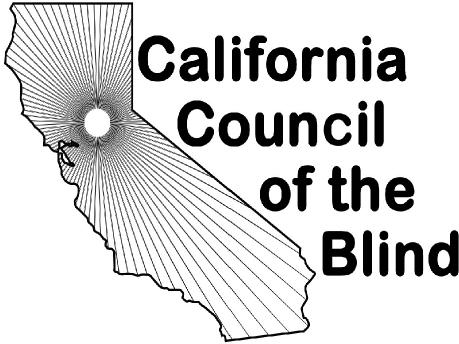 10% discount if payment is received before December 31st, 2017The deadline for the receipt of an exhibitor’s application and payment shall be on or before February 15, 2018.Please type information below Contact InformationCompany Name	Contact Name	Address	Telephone	  Fax	E-Mail	On-Site Representative’s Name1.)	2.)	3.)	Describe what is to be on display or for sale:Are there particular companies/organizations you prefer NOT to be near? Are there particular companies/organizations you prefer to be near?Do you need an electrical outlet:                   __ YES  __ NODo you need a wireless internet connection:                   __ YES  __ NO  Corporate Exhibitor FeesTable Rental FeesExhibitor Table Only		$ 195.00              $_____Exhibitor Table & One Page Ad	          $ 345.00	          $_____Extra Table(s)	$ 40.00/EACH	                 $_____Additional Chairs(s) < 2 	$ 10.00/EACH	     $_____Sub-Total	                                                    $_____10% discount if paid by 12/31/2017	     $_____Total less discount (total cost)                    $_____Nonprofit Exhibitor FeesTable Rental FeesExhibitor Table Only		$ 120.00             $_____Exhibitor Table & One Page Ad	          $ 250.00	          $_____Extra Table(s)	$ 40.00/EACH	                 $_____Additional Chairs(s) < 2 	$ 10.00/EACH	     $_____Sub-Total	                                                    $_____10% discount if paid by 12/31/2017	     $_____Total less discount (total cost)                   $_____CCB Chapter/Affiliate Exhibitor FeesTable Rental FeesExhibitor Table Only		$  40.00              $_____Exhibitor Table & One Page Ad	          $ 180.00	          $_____Extra Table(s)	$ 40.00/EACH	                 $_____Additional Chairs(s) < 2 	$ 10.00/EACH	     $_____Sub-Total	                                                    $_____10% discount if paid by 12/31/2017	     $_____Total less discount (total cost)                   $_____Payment Information Please check one, and provide information applicable to your form of payment.Check made payable to CCB	Check #______ Please Mail Check to:California Council of the Blind 2143 Hurley Way, Suite 250Sacramento, CA 95825VISA/MasterCard/AMEX/Discover (Underline card selection)	Account #	Expiration Date: __ __ - __ __	Billing Zip Code:Cardholder’s Name (as it appears on card):	           Billing Address:	           Disclaimer:An exhibiting organization cannot also purchase a table(s) for another organization on the same exhibitor registration form.  A separate registration form and fee must be paid for each separate organization exhibiting.The number of tables, which an exhibitor may obtain, shall be limited to three.